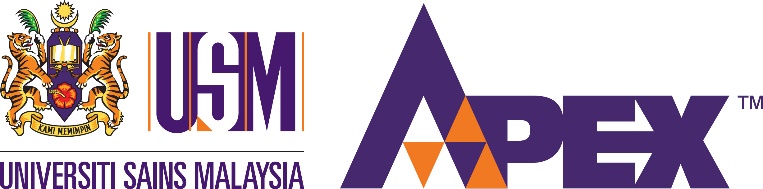 REPORTING FOR DUTYDate: ________________Division of Research and InnovationLevel 2, Chancellory II, Building E42Universiti Sains MalaysiaPenang.(Attn: Post-Doctoral Fellow Secretariat)Sir/Mdm,Confirmation of Reporting for DutyI hereby confirm that _______________________________________ has reported for duty at ____________________________________ on ___________________.Thank you.________________________Name & Signature (Staff)__________________________________Signature and Stamp Head of Department